Publicado en España el 23/02/2024 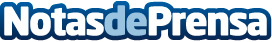 Averías eléctricas que requieren intervención urgente de un profesional, por DURSANEn el hogar, es común encontrarse con averías eléctricas que pueden surgir en cualquier momento, desde cortocircuitos hasta problemas de conexiónDatos de contacto:DURSANAverías eléctricas que requieren intervención urgente de un profesional687 314 465Nota de prensa publicada en: https://www.notasdeprensa.es/averias-electricas-que-requieren-intervencion Categorias: Sociedad Aragón Servicios Técnicos Hogar http://www.notasdeprensa.es